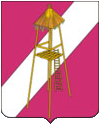 АДМИНИСТРАЦИЯ СЕРГИЕВСКОГО СЕЛЬСКОГО ПОСЕЛЕНИЯ КОРЕНОВСКОГО РАЙОНА ПОСТАНОВЛЕНИЕ20 ноября 2019 года									№ 133ст.СергиевскаяО внесении изменений в постановление администрации Сергиевского сельского поселения Кореновского района от 16.05.2013 № 54 «Об антикоррупционной экспертизе нормативных правовых актов (их  проектов) администрации Сергиевского сельского поселения Кореновского района»В соответствии с Федеральным законом от 4 июня 2018 года № 145-ФЗ                   «О внесении изменения в статью 2 Федерального закона «Об антикоррупционной экспертизе нормативных правовых актов и проектов нормативных правовых актов», в целях приведения муниципального правового акта в соответствие с требованиями действующего законодательства, администрация Сергиевского сельского поселения Кореновского района            п о с т а н о в л я е т:1. Внести в приложение к постановлению администрации Сергиевского сельского поселения Кореновского района от 16 мая 2013 года  № 54 «Об антикоррупционной экспертизе нормативных правовых актов (их  проектов) администрации Сергиевского сельского поселения Кореновского района» изменения, изложив  пункт 1.5 раздела 1 в следующей редакции:«1.5. Антикоррупционная экспертиза нормативных правовых актов (проектов муниципальных нормативных правовых актов) проводится на основе следующих принципов:обязательности проведения антикоррупционной экспертизы проектов;оценки нормативного правового акта (проекта нормативного правового акта) во взаимосвязи с другими нормативными правовыми актами;обоснованности, объективности и проверяемости результатов антикоррупционной экспертизы; компетентности лиц, проводящих антикоррупционную экспертизу; сотрудничества администрации Сергиевского сельского поселения Кореновского района с институтами гражданского общества при проведении антикоррупционной экспертизы.».2. Общему отделу администрации Сергиевского сельского поселения Кореновского района (Горгоцкая) обнародовать настоящее постановление в установленных местах и разместить его на официальном сайте органов местного самоуправления Сергиевского сельского поселения Кореновского района в сети «Интернет».3. Постановление вступает в силу после его официального обнародования.Глава Сергиевского сельского поселения Кореновского района                                                                       А.П. Мозговой